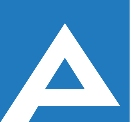 Agenţia Naţională pentru Ocuparea Forţei de MuncăLista candidaţilor admişi la concursul pentru ocuparea funcţiilor publice vacante:Specialist principal în cadrul direcției implementarea politicii de ocupare Specialist principal în cadrul Direcției resurse umaneȘef direcție în cadrul Direcției ocuparea forței de muncă, CălărașiSpecialist principal în cadrul Direcției ocuparea forței de muncă, CălărașiSpecialist principal în cadrul Secției ocuparea forței de muncă, LeovaSpecialist principal în cadrul Direcției ocuparea forței de muncă, OcnițaSpecialist principal în cadrul Direcției ocuparea forței de muncă, RîșcaniSpecialist principal în cadrul Direcției ocuparea forței de muncă, StrășeniSpecialist principal în cadrul Direcției ocuparea forței de muncă, Ștefan VodăSpecialist principal în cadrul Secției ocuparea forței de muncă, TaracliaSpecialist principal în cadrul Direcției ocuparea forței de muncă, UTAG (Ceadîr-Lunga)Notă: Persoanele care au depus dosarul de concurs prin e-mail se vor prezenta la data de                         17 aprilie 2019 și respectiv 18 aprilie 2019, ora 09.30, în biroul 605, Direcția resurse umane (mun.Chișinău, str. V. Alecsandri 1, etajul VI), cu documentele originale pentru a se verifica veridicitatea actelor depuse, sub sancţiunea respingerii dosarului de concurs.! Depunerea dosarelor de concurs pentru ocuparea funcțiilor vacante:specialist principal în cadrul Direcției implementarea politicii de ocupare a Agenţiei Naționale pentru Ocuparea Forţei de Muncă (1 unitate);specialist principal în cadrul Observatorului pieței muncii a Agenţiei Naționale pentru Ocuparea Forţei de Muncă (2 unități); specialist principal în cadrul Serviciului monitorizare a Agenţiei Naționale pentru Ocuparea Forţei de Muncă (1 unitate);specialist principal în cadrul secției ocuparea forței de muncă, Basarabeasca (1 unitate);specialist principal în cadrul direcției ocuparea forței de muncă Cimișlia (1 unitate);specialist principal în cadrul secției ocuparea forței de muncă Dubăsari (1 unitate);
specialist principal în cadrul secției ocuparea forței de muncă Leova (1 unitate);specialist principal în cadrul direcției ocuparea forței de muncă Nisporeni (1 unitate);specialist principal în cadrul secției ocuparea forței de muncă Taraclia (1 unitate);specialist principal în cadrul direcției ocuparea forței de muncă Ștefan Vodă (2 unități);specialist principal în cadrul direcției ocuparea forței de muncă UTAG (Ceadîr-Lunga)                      (1 unitate).se prelungește pînă la data de 13 mai 2019.Nr. d/oNume, PrenumeComentarii1.Neculce AnaProba scrisă va avea loc la data de 18.04.2019, ora 10.00, sala de ședințe a Agenției Naționale pentru Ocuparea Forței de Muncă2.Luchița ElenaProba scrisă va avea loc la data de 18.04.2019, ora 10.00, sala de ședințe a Agenției Naționale pentru Ocuparea Forței de MuncăNr. d/oNume, PrenumeComentarii1.Aramă DumitruProba scrisă va avea loc la data de 18.04.2019, ora 10.00, sala de ședințe a Agenției Naționale pentru Ocuparea Forței de Muncă2.Plămădeală DanielaProba scrisă va avea loc la data de 18.04.2019, ora 10.00, sala de ședințe a Agenției Naționale pentru Ocuparea Forței de MuncăNr. d/oNume, PrenumeComentarii1.Lungu ElenaProba scrisă va avea loc la data de 17.04.2019, ora 10.00, sala de ședințe a Agenției Naționale pentru Ocuparea Forței de Muncă2.Mândrescu IacobProba scrisă va avea loc la data de 17.04.2019, ora 10.00, sala de ședințe a Agenției Naționale pentru Ocuparea Forței de MuncăNr. d/oNume, PrenumeComentarii1.Rață ElenaProba scrisă va avea loc la data de 17.04.2019, ora 10.00, sala de ședințe a Agenției Naționale pentru Ocuparea Forței de Muncă2.Tisin AnastasiaProba scrisă va avea loc la data de 17.04.2019, ora 10.00, sala de ședințe a Agenției Naționale pentru Ocuparea Forței de Muncă3.Chitoroagă NataliaProba scrisă va avea loc la data de 17.04.2019, ora 10.00, sala de ședințe a Agenției Naționale pentru Ocuparea Forței de Muncă4.Țipac SvetlanaProba scrisă va avea loc la data de 17.04.2019, ora 10.00, sala de ședințe a Agenției Naționale pentru Ocuparea Forței de MuncăNr. d/oNume, PrenumeComentarii1.Ungureanu AndreiProba scrisă va avea loc la data de 18.04.2019, ora 10.00, sala de ședințe a Agenției Naționale pentru Ocuparea Forței de Muncă2.Ungureanu NataliaProba scrisă va avea loc la data de 18.04.2019, ora 10.00, sala de ședințe a Agenției Naționale pentru Ocuparea Forței de MuncăNr. d/oNume, PrenumeComentarii1.Lazari SvetlanaProba scrisă va avea loc la data de 17.04.2019, ora 10.00, sala de ședințe a Agenției Naționale pentru Ocuparea Forței de Muncă2.Curea OlegProba scrisă va avea loc la data de 17.04.2019, ora 10.00, sala de ședințe a Agenției Naționale pentru Ocuparea Forței de Muncă3.Rusanovscaia IrinaProba scrisă va avea loc la data de 17.04.2019, ora 10.00, sala de ședințe a Agenției Naționale pentru Ocuparea Forței de Muncă4.Oleinic ValeriaProba scrisă va avea loc la data de 17.04.2019, ora 10.00, sala de ședințe a Agenției Naționale pentru Ocuparea Forței de MuncăNr. d/oNume, PrenumeComentarii1.Cladicov TatianaProba scrisă va avea loc la data de 17.04.2019, ora 10.00, sala de ședințe a Agenției Naționale pentru Ocuparea Forței de Muncă2.Paladi VioricaProba scrisă va avea loc la data de 17.04.2019, ora 10.00, sala de ședințe a Agenției Naționale pentru Ocuparea Forței de MuncăNr. d/oNume, PrenumeComentarii1.Ignat DanielaProba scrisă va avea loc la data de 18.04.2019, ora 10.00, sala de ședințe a Agenției Naționale pentru Ocuparea Forței de Muncă2.Eremia VeaceslavProba scrisă va avea loc la data de 18.04.2019, ora 10.00, sala de ședințe a Agenției Naționale pentru Ocuparea Forței de Muncă3.Corețchi AdrianaProba scrisă va avea loc la data de 18.04.2019, ora 10.00, sala de ședințe a Agenției Naționale pentru Ocuparea Forței de Muncă4.Braghiș MarinaProba scrisă va avea loc la data de 18.04.2019, ora 10.00, sala de ședințe a Agenției Naționale pentru Ocuparea Forței de MuncăNr. d/oNume, PrenumeComentarii1.Dodonov LarisaPrelungire concursNr. d/oNume, PrenumeComentarii1.Iurovscaia NataliaPrelungire concursNr. d/oNume, PrenumeComentarii1.Rîbchina IrinaPrelungire concurs